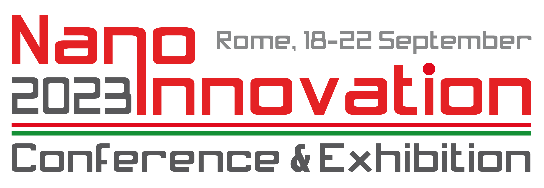 NANOINNOVATION 2023 ARTICLES APPLICATION FORM Please return this form, properly signed, by email to daniele.passeri@uniroma1.it adding in cc federica.scrofani@nanoinnovation.eu (submission with December 9th, 2023 is warmly recommended) Corresponding author details: Name: Surname: Affiliation:  E-Mail address: Article details:Tentative TITLE: Tentative ABSTRACT: Tentative SUBMISSION DATE:  Tentative SPECIAL ISSUE/TOPIC/JOURNAL:Special Issue of Processes on “Innovation by nanotechnologies in manufacturing and environmental processes”Special Issue of Journal of Experimental and Theoretical Analyses (JETA) on “Advances in characterization techniques for material engineering and driving innovation”Topic on “Nanotechnology and nanomaterials in high-tech industries” with publication on one of these MDPI journals (please select):NanomaterialsApplied ScienceAerospaceSensorsTopic on “Nanotechnology and Nanomaterials in Food and Drugs” with publication on one of these MDPI journals (please select): FoodsBiomedicinesPharmaceuticsTopic on “How Nanotechnology affects Cultural Heritage, Society, and Ethics” with publication on one of these MDPI journals (please select): HeritageSocieties